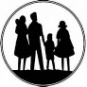  Family Vision Care Tim Sellers, O.DName_________________________________________________________DOB_________________ Today's Date______/______/______Address_________________________________________________ City____________________ State___________ Zip_______________Ph wk(________)______________________ Ph hm(________)______________________ Ph Cell(_________)_______________________email _____________________________________________________________ SS#_______________-___________-________________Primary method of payment (check one):     _________credit card       __________debit card CC/debit card #_____________________________________________________ exp_________/__________ #CCV___________________*Please let us know any credit/debit card number changes or when it expires so we do not have a break in your coverage. It is your responsibility to let us know so there is no lapse in coverage. There will be a $10 fine for any months your card is declined.Second method of payment (check one):  _________bank account _________credit/debit cardRouting #_______________________________________ Account #___________________________________2nd CC/Debit card#____________________________________________exp________/________ #CCV__________________                  *You are responsible for payment. Every effort should be made to make the monthly payments. Payments that are missed with no effort to make these payments will result in termination of service, fines, cancellation charge and permanently removed from the plan. Employer________________________________________Address__________________________________________________________City______________________________________State_______________________ Employer Ph#(________)_____________________Which Plan do you and your family choose? _________ The BASIC 20/20 PLAN		_________The STANDARD 20/20 PLAN_________The SUPERIOR 20/20 PLAN	              _________The ULTIMATE 20/20 PLAN  Please give the name/age/plan for each member.    Name____________________________________________ DOB/age______________________ Plan__________________________    Name____________________________________________ DOB/age______________________ Plan__________________________    Name____________________________________________ DOB/age______________________ Plan__________________________    Name____________________________________________ DOB/age______________________ Plan__________________________    Name____________________________________________ DOB/age______________________ Plan__________________________        Your total cost per month for the plan you choose (done by our staff) _______________________________________________Signature______________________________________________________________ Date__________/__________/____________By signing above, I authorize Family Vision Care to bill me on a monthly basis for the price agreed upon. I am also agreeing to all the Terms of service. Family Vision Care has the right to change/modify/cancel any of the terms of service whenever necessary. I agree to the charges for the membership plan.  Also, by signing, I realize if payments/dues are not made then the membership will be cancelled. There are no refunds of any previously paid dues. You must stay in good standing with paid up membership dues in order to qualify for benefits. Memberships are for one year and will renew automatically unless cancelled in writing. There will be a minimum $250 charge per individual if membership is cancelled early.  If cancelling early and benefit has been used, you will be charged full price for what you received or a $250 fee whichever is higher. Family Vision Care has the right to terminate any policy if terms are abused. I will inform Family Vision Care immediately if credit card/debit card/employer changes. Family Vision Care has the right clarify any and all rules.  I have read the rules, questions were answered, and I understand fully. Family Vision Care thanks you for your participation.  